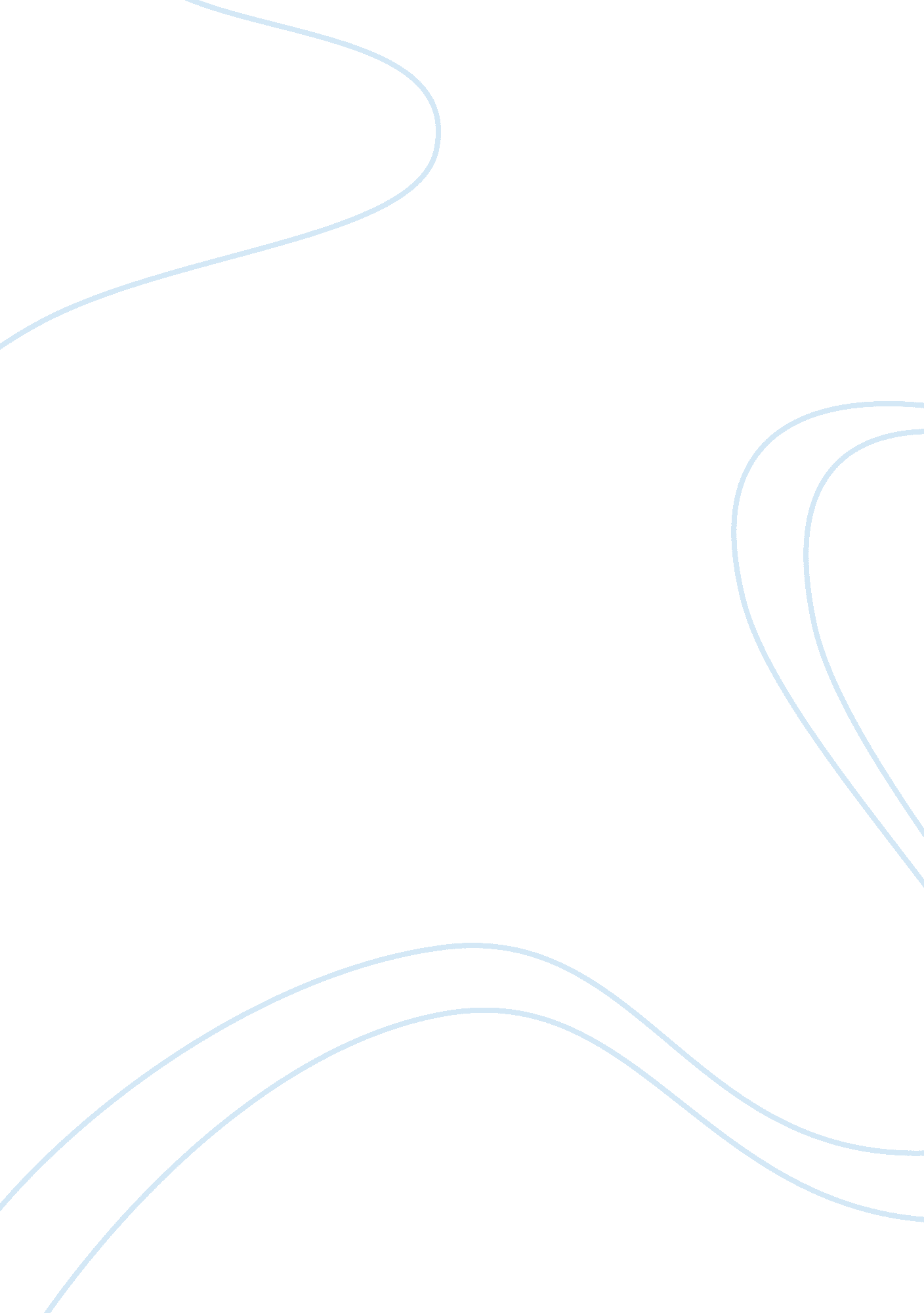 Andrew jackson the common man assignmentHistory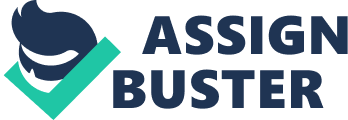 Andrew Jackson had a very rough time when he was growing up, he was one of the few out of the prior presidents that had to teach himself how to read and write, due to wanting to become a lawyer. Economically he knew what it felt like o come from nothing and work his way up to the top. Therefore this led him to believe that people such as himself should be given the opportunists that he was once given. He also had had the opportunity to Join the military, which gave him a great career. Due to his military background gave the Americans a bigger reason to why he should be chosen to become our president. He was also elected due to the fact that the non- landowners had now the chance to vote, which sparked the era of the common man. He received this name soon after, due to being the one president that took on slavery; he treated the slaves in a respectable manor. His main concerns though were mainly the economy. He was one of the six presidents to get rid of the huge debts that we were already in. Jackson knew that the banks had to much power and that the only ones that were benefiting from this power were the upper class. He was against the government spending that would only benefit the rich. He was also a very strong supporter of many farmers, due to being in a position like them before. The upper classes were then only allowed to use paper and coins as a source of money, instead of using credit, which helped with the debts and also benefited the farmers as well. The Indian Act Removal had moved many of the Indians out of the east, which helped with the expansion to the west. This removal gave way to the common man the opportunities to benefit from where the Indians had once lived. There were many conflicts due to this that occurred between the Indians, which Britain had hired the Indians to go against the Americans. There was now plenty of land that they could purchase and benefit from. This at the time called for Jackson being a true hero of his time. Jackson also believed in the power of the people. He believed in giving everyone a fair chance not Just those that already had wealth. Due to how the government being corrupt he was left behind in the elections at the time. He ran for president once again and then had won the election this time around. Therefore making him a true common man of his time. He had gave everyone a fair chance in America, whether it was good or bad it did help influence America, even with the Indian Act Removal. Even though he was loved and hated he knew the true name of what a common man was cause he had went through it as well. 